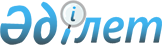 Об установлении перечня приоритетных сельскохозяйственных культур и норм субсидий
					
			Утративший силу
			
			
		
					Постановление акимата Акмолинской области от 30 июня 2014 года № А-6/274. Зарегистрировано Департаментом юстиции Акмолинской области 4 июля 2014 года № 4255. Утратило силу постановлением акимата Акмолинской области от 10 апреля 2015 года № А-4/152      Сноска. Утратило силу постановлением акимата Акмолинской области от 10.04.2015 № А-4/152 (вводится в действие со дня официального опубликования).      Примечание РЦПИ.

      В тексте документа сохранена пунктуация и орфография оригинала.

      В соответствии с постановлением Правительства Республики Казахстан от 29 мая 2014 года № 575 «Об утверждении Правил субсидирования повышения урожайности и качества продукции растениеводства, стоимости горюче-смазочных материалов и других товарно-материальных ценностей, необходимых для проведения весенне-полевых и уборочных работ, путем субсидирования производства приоритетных культур и стоимости затрат на возделывание сельскохозяйственных культур в защищенном грунте», акимат области ПОСТАНОВЛЯЕТ:



      1. Установить:



      перечень приоритетных сельскохозяйственных культур согласно приложению 1 к настоящему постановлению;



      нормы субсидий (на 1 гектар) на удешевление стоимости горюче-смазочных материалов и других товарно-материальных ценностей, необходимых для проведения весенне-полевых и уборочных работ, путем субсидирования производства приоритетных культур и стоимости затрат на возделывание сельскохозяйственных культур в защищенном грунте согласно приложению 2 к настоящему постановлению.



      2. Контроль за исполнением настоящего постановления возложить на первого заместителя акима области Акимова Р.К.



      3. Настоящее постановление акимата области вступает в силу со дня государственной регистрации в Департаменте юстиции Акмолинской области и вводится в действие со дня официального опубликования.      Аким Акмолинской области                   С.Кулагин      «СОГЛАСОВАНО»      Министр сельского хозяйства

      Республики Казахстан                       А.Мамытбеков

Приложение 1     

к постановлению акимата

Акмолинской области  

от 30 июня 2014    

года № а-6/274     

Перечень приоритетных сельскохозяйственных культур

Приложение 2     

к постановлению акимата

Акмолинской области 

от 30 июня 2014   

года № а-6/274    

Нормы субсидий (на 1 гектар) на удешевление стоимости горюче-смазочных материалов и других товарно-материальных ценностей, необходимых для проведения весенне-полевых и уборочных работ, путем субсидирования производства приоритетных культур и стоимости затрат на возделывание сельскохозяйственных культур в защищенном грунте
					© 2012. РГП на ПХВ «Институт законодательства и правовой информации Республики Казахстан» Министерства юстиции Республики Казахстан
				№ п/пНаименование приоритетных сельскохозяйственных культур1зерновые (яровая пшеница)2зерновые (ячмень)3зерновые (овес, гречиха, просо на зерно)4зернобобовые (нут, горох, чечевица)5масличные культуры6картофель на открытом грунте7картофель и овощебахчевые культуры с применением систем капельного орошения промышленного образца8овощебахчевые культуры на открытом грунте9кормовые (однолетние травы, многолетние травы текущего года и многолетние травы, посеянные для целей залужения сенокосных угодий и (или) коренного улучшения сенокосных и (или) пастбищных угодий)10кукуруза на силос11овощные культуры, возделываемые в условиях защищенного грунта в теплицах промышленного типа№ п/пНаименование приоритетных сельскохозяйственных культурНормы субсидий (на 1 гектар) тенге1зерновые (яровая пшеница)3002зерновые (ячмень, овес, гречиха, просо на зерно)6503зернобобовые (нут, горох, чечевица)6504масличные культуры70005кормовые (однолетние травы, многолетние травы текущего года и многолетние травы, посеянные для целей залужения сенокосных угодий и (или) коренного улучшения сенокосных и (или) пастбищных угодий)60006кукуруза на силос65007картофель на открытом грунте300008картофель и овощебахчевые культуры с применением систем капельного орошения промышленного образца750009овощебахчевые культуры на открытом грунте3000010овощные культуры, возделываемые в условиях защищенного грунта3736620,7